PROGRAMMA GARE DEL 18/19 Dicembre 2021Esordienti a 9GIRONE  Unico – 3 Giornata	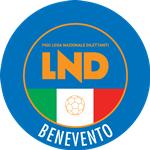 Italiana Giuoco CalcioFederazione Lega Nazionale DilettantiDELEGAZIONE PROVINCIALE DI BENEVENTOvia Santa Colomba, 133 - Palazzo Coni82100 BENEVENTOTel. 082462043 – Fax 0824364875Sito: campania.lnd.itE-mail: del.benevento@lnd.it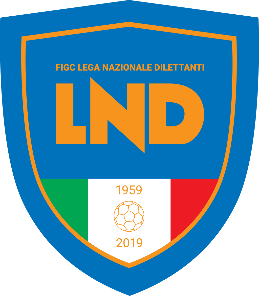 Squadra 1Squadra 2A/R Giorno /dataOraImpiantoLocalità ImpiantoCESARE VENTURAVALLE TELESINAALunedi27.12.202111:00Mellusi 1BeneventoCOMPR. MISCANOBENEVENTO CALCIOASabato18.12.202115.00Arena MenneaAriano Irpino